					ПРЕСС-РЕЛИЗ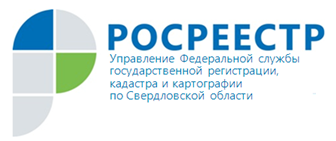 В 2021 году проводится эксперимент по созданию Единого информационного ресурса о земле и недвижимости. Цель: сбор и сопоставление данных об объектах, которые содержатся в различных государственных информресурсах. Базовыми данными для создания единого ресурса являются сведения из ЕГРН, единой электронной картографической основы, федерального фонда пространственных данных, фонда данных государственной кадастровой оценки, федерального фонда данных дистанционного зондирования Земли из космоса и государственного адресного реестра.В рамках проведения эксперимента планируется интеграция сведений из Государственного кадастра особо охраняемых природных территорий, Единого государственного реестра объектов культурного наследия, Государственного адресного реестра, Реестра федерального имущества, Государственного лесного реестра, Государственного водного реестра, информационных систем обеспечения градостроительной деятельности субъектов РФ и пр.Росреестр уже приступил к проведению эксперимента, который объединит государственные информационные системы 10 федеральных министерств и ведомств, госкорпорации «Роскосмос», а также информационные системы региональных органов исполнительной власти.Создание единого ресурса позволит вовлечь в оборот неиспользуемые объекты, повысить достоверность сведений об имуществе, исключит дублирование данных.В перечень субъектов РФ и муниципальных образований, на территориях которых проводится эксперимент, включены:Республика Татарстан (Атнинский, Зеленодольский и Пестречинский муниципальные районы);Краснодарский край (город Армавир, Кореновский муниципальный район);Пермский край (Добрянский городской округ, Пермский городской округ, Пермский муниципальный район);Иркутская область (Иркутский муниципальный район, Ольхонский муниципальный район, Слюдянский муниципальный район).Главные задачи: - повышение достоверности, качества и полноты сведений об объектах недвижимости и территориях, содержащихся в государственных информационных ресурсах;- вовлечение в хозяйственный оборот неиспользуемых объектов недвижимости;- исключение необходимости ввода одних и тех же данных в различные информационные системы за счет распределенной ответственности за формирование сведений и использование информационных сервисов при обмене данными;- упрощение процедуры поиска и предоставления земельных участков и иных объектов недвижимости гражданам и организациям;- повышение доходной части консолидированных бюджетов от имущественных налогов и сборов;- обеспечение возможности дополнения ведомственных информационных ресурсов новой достоверной информацией об объектах управления;- внедрение современных технологий интеллектуального анализа данных для автоматизации работ, услуг и сервисов;- создание цифровой платформы для сбора, ведения и межведомственного взаимодействия, в том числе при сопровождении инвестиционных и социальных проектов.Постановление Правительства РФ от 31.12.2020№ 2429 вступит в силу 16 января 2021г.Елена Мартынова, заместитель руководителя Федеральной службы государственной регистрации, кадастра и картографии (Росреестр): «Ведомство будет сотрудничать с ведущими университетами и центрами по подготовке специалистов в области цифровой экономики. В прошлом году Росреестр организовал онлайн-обучение на базе Университета «Иннополис» для 12 специалистов, которые защитили проект "Цифровой помощник регистратора прав". Эксперты Росреестра вместе с вузами планируют подготовить тесты для выявления уровня компетенций сотрудников территориальных органов ведомства. По результатам тестирования определят программы обучения и повышения квалификации. Уже создан архитектурно-технический совет ведомства, который координирует работу по стратегическому управлению цифровой трансформацией Росреестра. К работе совета привлекут межрегиональную рабочую группу по цифровой трансформации. Также разработана концепция создания единой централизованной системы информационной безопасности Росреестра на 2021-2024 годы».	Контакты для СМИ Пресс-служба Управления Росреестра по Свердловской области, Галина Зилалова, тел. 8(343) 375-40-81 , эл. почта:press66_rosreestr@mail.ru